Домашнее задание по сольфеджио 5 класса от 30.01.23Опрос по правилам: определение ключевых знаков в мажорах; вводные септаккорды в мажоре и в миноре; тритоны натуральные и гармонические в мажоре и миноре. Все эти правила можно найти в прошлом ДЗ (от 23.01.23).Новая тональность - Си мажор, в ней 5 диезов (фа, до, соль, ре, ля – задействованы все черные клавиши, нет знаков только у нот Си и Ми).Петь и играть необходимое до уверенного исполнения количество раз каждый элемент тональности (~ по 10), обязательно учитывая все ключевые знаки, знак VIb ступени (там, где он есть).Септаккорды - петь нотами, ступенями и с попевками (попевки есть в ДЗ от 23.01.23). Знать четкие формулировки правил разрешения септаккордов.Тритоны – нотами, ступенями и с попевкой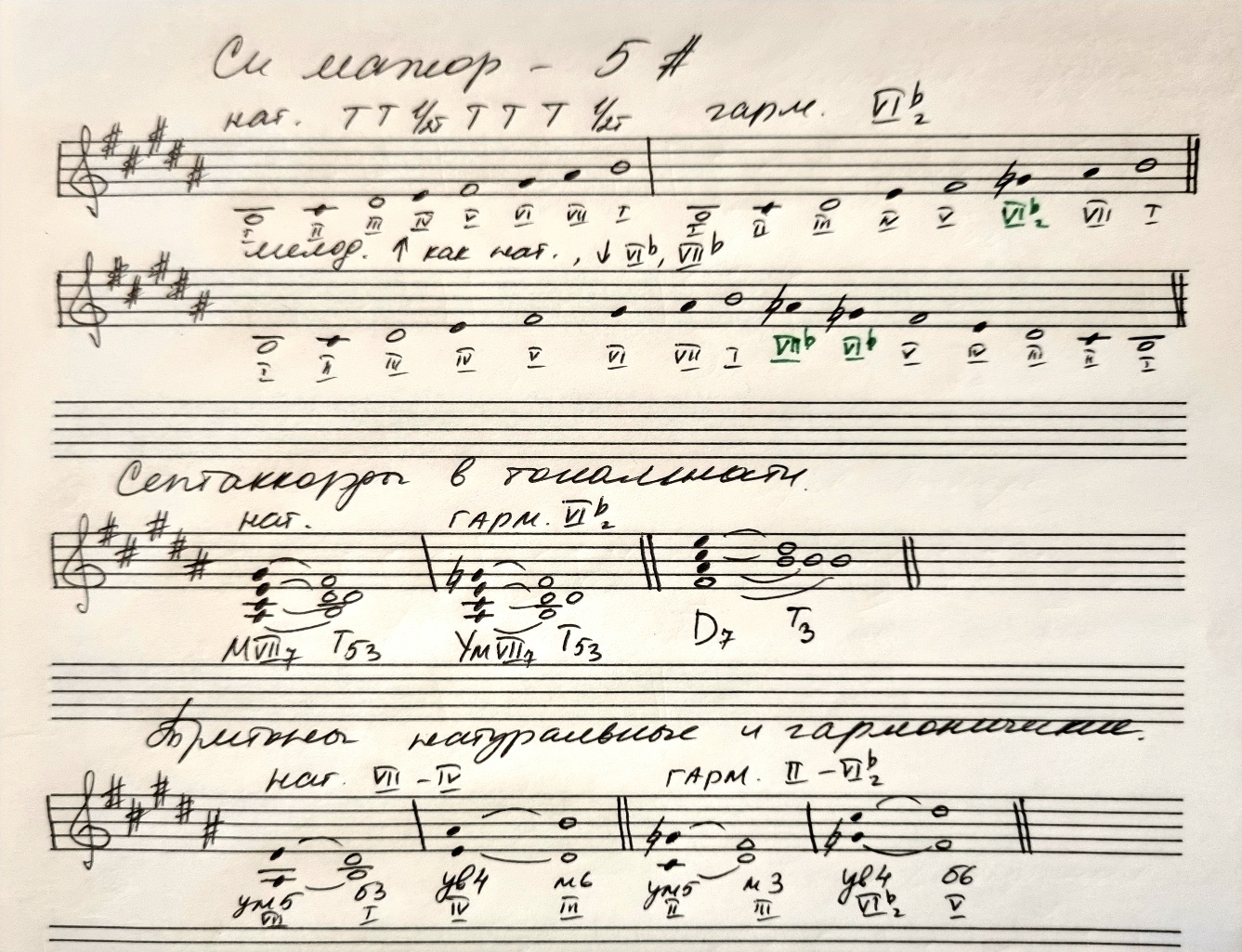 Построить письменно, петь и играть плагальные и автентические обороты в Си мажоре.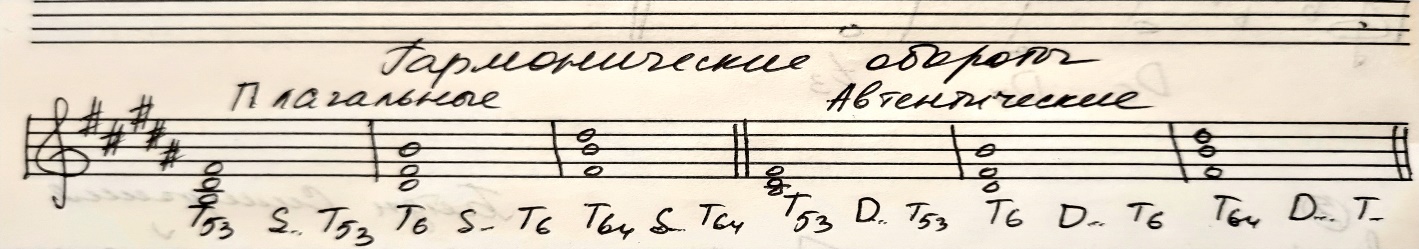 Повторять мелодию канона наизусть. Петь нотами с дирижированием. 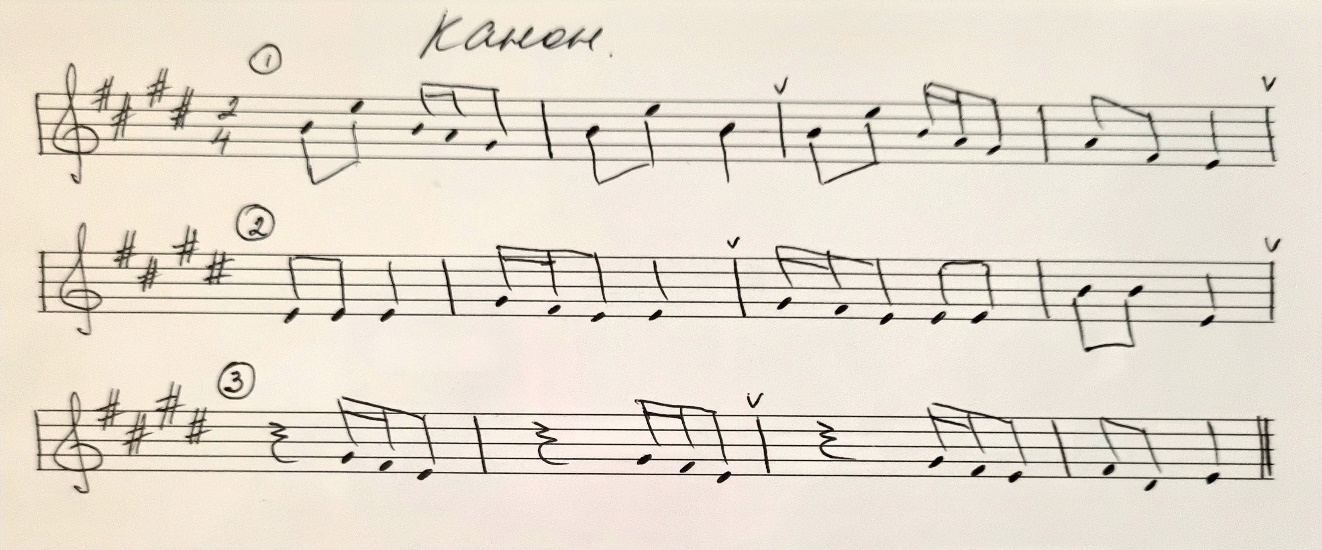 Постоянное задание - в тональностях до 4 знаков включительно петь и играть (письменно строить не нужно!) натуральные и гармонические тритоны с разрешением.Повторить номера -  Сольфеджио, 1 часть,  Одноголосие  - №373, 374; Сольфеджио, 2 часть, Двухголосие - №45, 63 (это отдельный сборник, не в одноголосии!)С каждой партией в двухголосии работать так же, как с одноголосными мелодиями. Затем верхний голос поете, нижний одновременно играете. Меняете – нижний голос поете, верхний одновременно играете. 